Publicado en Luxemburgo,  el 18/06/2014 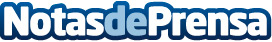 Cashcloud: declaramos la guerra al dinero en efectivoPara el poeta inglés Lord Byron, el dinero es la “lámpara mágica de Aladino”, y para su homólogo, Fyodor Dostoyevski, “libertad acuñada”. Para mí, el dinero es una cosa: molesto. Las monedas tintinean en una competición con mi llavero, tengo que rebuscar muchísimo para cogerlas a la hora de pagar y, finalmente, conseguir ponerlas en cápsulas y llevarlas al banco. ¿Sigue siendo necesario esto?Datos de contacto:Paulo PereiraMarketing Manager352691970074Nota de prensa publicada en: https://www.notasdeprensa.es/cashcloud-declaramos-la-guerra-al-dinero-en Categorias: Finanzas Telecomunicaciones Marketing Juegos E-Commerce Dispositivos móviles http://www.notasdeprensa.es